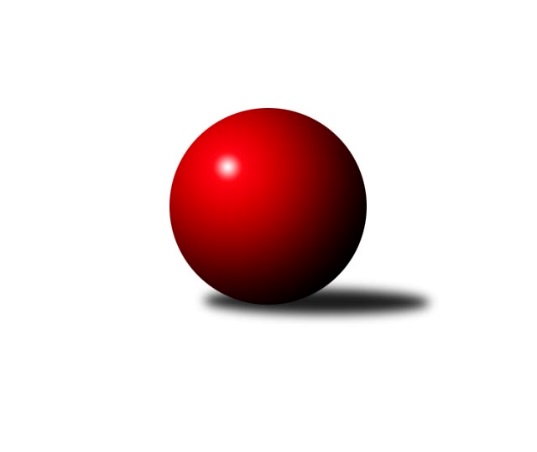 Č.13Ročník 2023/2024	20.1.2024Nejlepšího výkonu v tomto kole: 3649 dosáhlo družstvo: SK Podlužan Prušánky 1. KLM 2023/2024Výsledky 13. kolaSouhrnný přehled výsledků:TJ Třebíč	- KK Vyškov	1:7	3336:3525	8.5:15.5	20.1.TJ Valašské Meziříčí B	- TJ Loko České Velenice	6:2	3399:3361	14.5:9.5	20.1.KK Sadská	- TJ Lokomotiva Trutnov 	6:2	3384:3316	12.0:12.0	20.1.TJ Centropen Dačice	- KK Zábřeh	2:6	3591:3604	11.0:13.0	20.1.SKK Hořice	- TJ Slovan Karlovy Vary	6:2	3541:3392	12.0:12.0	20.1.SK Podlužan Prušánky 	- CB Dobřany Klokani	6:2	3649:3575	11.0:13.0	20.1.Tabulka družstev:	1.	SKK Hořice	13	11	0	2	67.5 : 36.5 	174.5 : 137.5 	 3525	22	2.	KK Zábřeh	13	10	0	3	65.0 : 39.0 	182.0 : 130.0 	 3500	20	3.	SK Podlužan Prušánky	13	7	1	5	52.0 : 52.0 	154.5 : 157.5 	 3421	15	4.	CB Dobřany Klokani	13	7	0	6	60.0 : 44.0 	170.0 : 142.0 	 3487	14	5.	KK Vyškov	13	7	0	6	50.5 : 53.5 	151.0 : 161.0 	 3477	14	6.	TJ Slovan Karlovy Vary	13	6	1	6	51.5 : 52.5 	146.0 : 166.0 	 3416	13	7.	TJ Loko České Velenice	13	6	0	7	50.5 : 53.5 	153.5 : 158.5 	 3467	12	8.	TJ Centropen Dačice	13	5	1	7	51.0 : 53.0 	151.5 : 160.5 	 3450	11	9.	KK Sadská	13	5	1	7	47.0 : 57.0 	152.5 : 159.5 	 3427	11	10.	TJ Valašské Meziříčí B	14	5	1	8	55.0 : 57.0 	162.0 : 174.0 	 3415	11	11.	TJ Třebíč	14	4	0	10	39.0 : 73.0 	151.0 : 185.0 	 3404	8	12.	TJ Lokomotiva Trutnov	13	3	1	9	43.0 : 61.0 	147.5 : 164.5 	 3401	7Podrobné výsledky kola:	 TJ Třebíč	3336	1:7	3525	KK Vyškov	Jan Ševela	145 	 160 	 135 	130	570 	 2:2 	 593 	 139	147 	 165	142	Ondřej Ševela	Mojmír Novotný	157 	 140 	 133 	128	558 	 1:3 	 584 	 158	141 	 129	156	Filip Kordula	Josef Vrbka	151 	 139 	 136 	124	550 	 1.5:2.5 	 588 	 138	139 	 157	154	Radim Čuřík	Miroslav Ježek *1	138 	 148 	 148 	137	571 	 3:1 	 555 	 137	135 	 138	145	Tomáš Vejmola	Václav Rypel	135 	 119 	 144 	137	535 	 1:3 	 612 	 150	169 	 160	133	Petr Pevný	Robert Pevný	141 	 129 	 137 	145	552 	 0:4 	 593 	 144	143 	 145	161	Josef Toušrozhodčí: Tomáš Brátkastřídání: *1 od 104. hodu Libor NováčekNejlepší výkon utkání: 612 - Petr Pevný	 TJ Valašské Meziříčí B	3399	6:2	3361	TJ Loko České Velenice	Radim Metelka	118 	 157 	 148 	152	575 	 3:1 	 574 	 152	136 	 146	140	Ladislav Chmel	Ivan Říha	165 	 146 	 162 	128	601 	 3:1 	 557 	 143	136 	 140	138	Tomáš Maroušek	Gustav Vojtek	137 	 125 	 138 	139	539 	 3.5:0.5 	 513 	 137	112 	 128	136	Miroslav Dvořák	Daniel Šefr	141 	 154 	 120 	141	556 	 2:2 	 584 	 143	151 	 158	132	Branislav Černuška	Michal Juroška	132 	 129 	 139 	158	558 	 1:3 	 572 	 151	140 	 147	134	Zdeněk Dvořák *1	Dalibor Tuček	132 	 160 	 140 	138	570 	 2:2 	 561 	 125	130 	 149	157	Zbyněk Dvořákrozhodčí: Jaroslav Zajíčekstřídání: *1 od 51. hodu Ondřej ToušNejlepší výkon utkání: 601 - Ivan Říha	 KK Sadská	3384	6:2	3316	TJ Lokomotiva Trutnov 	Antonín Svoboda	131 	 149 	 127 	151	558 	 2:2 	 529 	 153	127 	 128	121	Marek Žoudlík	Václav Pešek	131 	 153 	 130 	164	578 	 2:2 	 532 	 134	132 	 138	128	Adam Svatý	Martin Schejbal	144 	 156 	 139 	136	575 	 3:1 	 556 	 141	129 	 156	130	Petr Holý	David Sukdolák	134 	 132 	 131 	142	539 	 1.5:2.5 	 550 	 147	132 	 125	146	Šimon Fiebinger	Václav Schejbal	134 	 137 	 149 	150	570 	 1.5:2.5 	 595 	 147	157 	 141	150	David Ryzák	Tomáš Bek	137 	 148 	 154 	125	564 	 2:2 	 554 	 142	136 	 125	151	Ondřej Stránskýrozhodčí: Petr SkutilNejlepší výkon utkání: 595 - David Ryzák	 TJ Centropen Dačice	3591	2:6	3604	KK Zábřeh	Tomáš Pospíchal	159 	 150 	 148 	154	611 	 3:1 	 576 	 152	130 	 136	158	Martin Sitta	Jiří Němec	145 	 165 	 142 	170	622 	 2:2 	 628 	 169	158 	 157	144	Václav Švub	Dušan Rodek	144 	 150 	 137 	142	573 	 1:3 	 596 	 128	158 	 162	148	Tomáš Dražil	Karel Novák	138 	 154 	 160 	139	591 	 2:2 	 599 	 136	166 	 145	152	Jakub Fabík	Zdeněk Pospíchal	142 	 134 	 146 	149	571 	 1:3 	 594 	 148	146 	 158	142	Marek Ollinger	Josef Brtník	161 	 170 	 146 	146	623 	 2:2 	 611 	 139	142 	 174	156	Adam Mísařrozhodčí: Václav ZajícNejlepší výkon utkání: 628 - Václav Švub	 SKK Hořice	3541	6:2	3392	TJ Slovan Karlovy Vary	David Urbánek	144 	 155 	 134 	144	577 	 2:2 	 526 	 158	115 	 136	117	Zdeněk Kříž st.	Vojtěch Tulka	151 	 142 	 130 	155	578 	 2:2 	 554 	 139	149 	 131	135	Petr Jedlička	Radek Kroupa	150 	 152 	 149 	167	618 	 1:3 	 646 	 156	157 	 175	158	Tomáš Pavlík	Jaromír Šklíba	149 	 157 	 138 	147	591 	 1:3 	 606 	 151	132 	 171	152	Václav Hlaváč st.	Dominik Ruml	153 	 145 	 132 	140	570 	 2:2 	 538 	 124	152 	 120	142	Tomáš Beck st.	Martin Hažva	160 	 133 	 162 	152	607 	 4:0 	 522 	 126	120 	 146	130	Radek Cimbalarozhodčí: Jindřich NovotnýNejlepší výkon utkání: 646 - Tomáš Pavlík	 SK Podlužan Prušánky 	3649	6:2	3575	CB Dobřany Klokani	Vojtěch Novák	169 	 151 	 136 	157	613 	 2:2 	 606 	 148	156 	 154	148	Michal Šneberger	Zdeněk Zálešák	163 	 156 	 136 	161	616 	 2:2 	 585 	 146	168 	 147	124	Martin Pejčoch	Jan Zálešák	149 	 140 	 147 	151	587 	 1:3 	 610 	 139	152 	 166	153	Jiří Baloun	Martin Tesařík	142 	 153 	 128 	133	556 	 0:4 	 644 	 162	175 	 156	151	Jaroslav Roj	Lukáš Hlavinka	172 	 175 	 158 	158	663 	 2:2 	 617 	 141	144 	 159	173	Josef Fišer nejml.	Martin Procházka	158 	 167 	 139 	150	614 	 4:0 	 513 	 128	129 	 123	133	Josef Fišer ml.rozhodčí: Jiří LaukoNejlepší výkon utkání: 663 - Lukáš HlavinkaPořadí jednotlivců:	jméno hráče	družstvo	celkem	plné	dorážka	chyby	poměr kuž.	Maximum	1.	Tomáš Bek 	KK Sadská	608.29	388.8	219.5	0.8	7/7	(674)	2.	Jiří Baloun 	CB Dobřany Klokani	602.69	389.7	213.0	1.6	7/7	(634)	3.	Radim Metelka 	TJ Valašské Meziříčí B	601.89	384.1	217.7	1.4	9/9	(641)	4.	David Urbánek 	SKK Hořice	600.94	388.5	212.4	1.6	8/8	(659)	5.	Tomáš Pavlík 	TJ Slovan Karlovy Vary	600.24	384.4	215.8	2.3	7/7	(646)	6.	Jiří Němec 	TJ Centropen Dačice	599.97	386.6	213.3	1.1	7/8	(643)	7.	Ondřej Stránský 	TJ Lokomotiva Trutnov 	598.29	386.3	212.0	1.8	7/7	(639)	8.	Lukáš Hlavinka 	SK Podlužan Prušánky 	596.76	386.7	210.0	2.0	7/8	(663)	9.	Dominik Ruml 	SKK Hořice	596.58	381.5	215.0	0.8	8/8	(637)	10.	Marek Ollinger 	KK Zábřeh	595.08	380.9	214.2	1.3	7/7	(627)	11.	Adam Mísař 	KK Zábřeh	594.12	379.8	214.3	1.2	7/7	(635)	12.	Jaroslav Roj 	CB Dobřany Klokani	593.67	379.6	214.1	1.5	7/7	(644)	13.	Zdeněk Dvořák 	TJ Loko České Velenice	592.86	385.7	207.2	2.3	7/8	(648)	14.	Václav Hlaváč  st.	TJ Slovan Karlovy Vary	592.84	387.3	205.6	2.6	5/7	(616)	15.	Petr Pevný 	KK Vyškov	591.46	386.6	204.9	2.4	7/7	(633)	16.	Vojtěch Novák 	SK Podlužan Prušánky 	590.83	377.2	213.7	1.5	6/8	(629)	17.	Martin Hažva 	SKK Hořice	590.60	382.3	208.3	2.8	8/8	(638)	18.	Radek Kroupa 	SKK Hořice	590.06	377.8	212.3	1.6	8/8	(636)	19.	Zbyněk Dvořák 	TJ Loko České Velenice	586.34	380.3	206.0	3.2	8/8	(634)	20.	Ondřej Ševela 	KK Vyškov	586.10	385.2	200.9	2.9	7/7	(645)	21.	Kamil Nestrojil 	TJ Třebíč	585.83	381.9	203.9	1.4	6/8	(612)	22.	Marek Žoudlík 	TJ Lokomotiva Trutnov 	585.07	386.2	198.8	1.2	7/7	(618)	23.	Branislav Černuška 	TJ Loko České Velenice	584.38	379.1	205.2	2.1	7/8	(640)	24.	Petr Vojtíšek 	TJ Centropen Dačice	584.08	385.5	198.6	2.8	6/8	(605)	25.	Pavel Vymazal 	KK Vyškov	583.45	378.4	205.1	3.4	5/7	(618)	26.	Josef Touš 	KK Vyškov	583.33	385.3	198.0	1.6	7/7	(602)	27.	Jan Zálešák 	SK Podlužan Prušánky 	582.44	384.4	198.1	3.4	8/8	(612)	28.	Tomáš Dražil 	KK Zábřeh	582.11	382.7	199.4	2.9	6/7	(635)	29.	Martin Pejčoch 	CB Dobřany Klokani	582.07	384.0	198.0	2.4	6/7	(608)	30.	Filip Kordula 	KK Vyškov	579.63	383.0	196.6	5.6	5/7	(638)	31.	Jaromír Šklíba 	SKK Hořice	579.26	372.2	207.1	2.3	7/8	(630)	32.	Martin Schejbal 	KK Sadská	578.93	376.9	202.0	2.2	6/7	(618)	33.	Václav Švub 	KK Zábřeh	578.69	381.8	196.9	3.3	6/7	(628)	34.	Ladislav Chmel 	TJ Loko České Velenice	577.48	383.6	193.9	3.0	8/8	(612)	35.	Martin Sitta 	KK Zábřeh	576.81	381.5	195.3	2.1	6/7	(628)	36.	Michal Šneberger 	CB Dobřany Klokani	575.72	389.8	185.9	5.2	6/7	(606)	37.	Jiří Michálek 	KK Zábřeh	575.19	377.1	198.0	2.1	6/7	(640)	38.	Jan Ševela 	TJ Třebíč	574.64	381.5	193.2	2.3	7/8	(625)	39.	Jakub Fabík 	KK Zábřeh	574.50	370.4	204.2	3.7	5/7	(599)	40.	Miroslav Dvořák 	TJ Loko České Velenice	572.86	380.0	192.8	2.5	7/8	(618)	41.	Michal Juroška 	TJ Valašské Meziříčí B	572.67	376.2	196.4	2.2	7/9	(616)	42.	Petr Jedlička 	TJ Slovan Karlovy Vary	572.61	374.1	198.5	3.2	7/7	(601)	43.	Robert Pevný 	TJ Třebíč	572.36	371.1	201.2	1.6	7/8	(614)	44.	Dalibor Tuček 	TJ Valašské Meziříčí B	572.00	376.0	196.0	2.3	7/9	(602)	45.	Vojtěch Tulka 	SKK Hořice	572.00	384.3	187.7	4.0	8/8	(633)	46.	Aleš Košnar 	KK Sadská	571.67	374.1	197.6	2.9	6/7	(581)	47.	Karel Novák 	TJ Centropen Dačice	571.46	377.8	193.7	2.4	7/8	(602)	48.	Václav Schejbal 	KK Sadská	570.40	374.3	196.1	1.3	5/7	(595)	49.	Josef Fišer  ml.	CB Dobřany Klokani	569.58	371.3	198.3	4.5	6/7	(614)	50.	Zdeněk Pospíchal 	TJ Centropen Dačice	568.92	366.8	202.1	2.7	6/8	(602)	51.	Tomáš Maroušek 	TJ Loko České Velenice	568.28	381.0	187.3	3.1	8/8	(602)	52.	David Ryzák 	TJ Lokomotiva Trutnov 	567.19	378.3	188.9	4.3	7/7	(607)	53.	Ivan Říha 	TJ Valašské Meziříčí B	566.47	383.3	183.1	4.1	6/9	(601)	54.	Radim Čuřík 	KK Vyškov	565.23	384.3	181.0	5.6	6/7	(634)	55.	Zdeněk Kříž  st.	TJ Slovan Karlovy Vary	565.12	369.2	196.0	3.9	7/7	(604)	56.	Gustav Vojtek 	TJ Valašské Meziříčí B	564.74	381.3	183.5	2.8	7/9	(606)	57.	Václav Rypel 	TJ Třebíč	564.40	372.7	191.7	3.4	7/8	(599)	58.	Zdeněk Zálešák 	SK Podlužan Prušánky 	564.23	373.9	190.3	3.6	6/8	(616)	59.	Daniel Šefr 	TJ Valašské Meziříčí B	563.04	381.1	181.9	3.6	7/9	(601)	60.	Mojmír Novotný 	TJ Třebíč	562.00	375.8	186.2	3.5	7/8	(585)	61.	Tomáš Pospíchal 	TJ Centropen Dačice	561.21	372.2	189.0	3.9	7/8	(611)	62.	Josef Fišer  nejml.	CB Dobřany Klokani	560.92	370.3	190.6	3.9	6/7	(617)	63.	Martin Procházka 	SK Podlužan Prušánky 	560.78	376.6	184.2	4.4	8/8	(614)	64.	František Adamů  ml.	TJ Lokomotiva Trutnov 	557.86	380.3	177.6	4.9	6/7	(611)	65.	Tomáš Beck  st.	TJ Slovan Karlovy Vary	555.50	369.0	186.5	6.7	6/7	(599)	66.	David Sukdolák 	KK Sadská	555.33	369.7	185.7	3.9	6/7	(600)	67.	Matouš Krajzinger 	TJ Valašské Meziříčí B	551.50	369.3	182.2	4.5	6/9	(622)	68.	Radek Cimbala 	TJ Slovan Karlovy Vary	550.62	380.8	169.9	5.0	7/7	(583)		Pavel Kabelka 	TJ Centropen Dačice	611.50	391.5	220.0	0.0	2/8	(615)		Josef Brtník 	TJ Centropen Dačice	607.72	383.2	224.6	2.1	5/8	(629)		Lukáš Doubrava 	CB Dobřany Klokani	592.67	383.4	209.3	1.8	4/7	(637)		Tomáš Procházka 	KK Vyškov	587.13	391.3	195.9	3.3	2/7	(600)		Eduard Varga 	KK Vyškov	586.00	393.0	193.0	5.0	1/7	(586)		Petr Janák 	TJ Centropen Dačice	581.50	379.0	202.5	3.0	2/8	(599)		Roman Straka 	TJ Lokomotiva Trutnov 	579.00	373.0	206.0	2.0	1/7	(602)		Dušan Rodek 	TJ Centropen Dačice	573.00	399.0	174.0	4.0	1/8	(573)		Kamil Fiebinger 	TJ Lokomotiva Trutnov 	571.33	378.3	193.0	3.2	4/7	(599)		Stanislav Zálešák 	SK Podlužan Prušánky 	571.00	400.0	171.0	7.0	1/8	(571)		Antonín Svoboda 	KK Sadská	568.83	382.7	186.2	5.7	3/7	(604)		Josef Vrbka 	TJ Třebíč	568.58	367.4	201.2	4.2	3/8	(615)		Luděk Rychlovský 	KK Vyškov	568.00	380.5	187.5	3.0	2/7	(585)		Lukáš Toman 	TJ Třebíč	565.00	378.5	186.5	5.0	2/8	(568)		Václav Pešek 	KK Sadská	563.17	370.9	192.3	4.2	4/7	(607)		Dominik Fojtík 	SK Podlužan Prušánky 	560.60	374.5	186.1	4.5	5/8	(614)		Tomáš Vejmola 	KK Vyškov	559.17	383.2	176.0	6.0	2/7	(569)		Jakub Pekárek 	TJ Valašské Meziříčí B	559.00	365.5	193.5	4.0	3/9	(578)		Michal Waszniovski 	TJ Centropen Dačice	558.50	383.1	175.5	5.2	5/8	(589)		Ondřej Touš 	TJ Loko České Velenice	557.17	383.1	174.1	8.5	3/8	(582)		Petr Miláček 	KK Sadská	556.81	370.1	186.7	3.7	4/7	(594)		Petr Holý 	TJ Lokomotiva Trutnov 	556.00	372.0	184.0	2.0	1/7	(556)		Ondřej Černý 	SKK Hořice	556.00	383.0	173.0	3.0	2/8	(565)		Stanislav Esterka 	SK Podlužan Prušánky 	555.50	383.0	172.5	2.5	2/8	(571)		Martin Tesařík 	SK Podlužan Prušánky 	555.05	383.9	171.2	4.7	4/8	(587)		Jaroslav Tenkl 	TJ Třebíč	554.95	369.0	186.0	5.3	5/8	(577)		Martin Tenkl 	TJ Třebíč	554.00	380.0	174.0	6.0	1/8	(554)		Miroslav Ježek 	TJ Třebíč	552.06	365.8	186.3	5.3	4/8	(568)		Šimon Fiebinger 	TJ Lokomotiva Trutnov 	542.25	367.0	175.3	7.7	4/7	(569)		Vladimír Výrek 	TJ Valašské Meziříčí B	538.50	368.0	170.5	7.0	4/9	(568)		Miroslav Volek 	TJ Valašské Meziříčí B	537.00	392.0	145.0	10.0	1/9	(537)		Jiří Novotný 	TJ Loko České Velenice	534.00	378.0	156.0	5.0	1/8	(534)		Ladislav Urban 	TJ Slovan Karlovy Vary	533.75	364.6	169.1	4.5	2/7	(555)		Milan Kabelka 	TJ Centropen Dačice	532.00	369.0	163.0	6.0	1/8	(532)		Adam Svatý 	TJ Lokomotiva Trutnov 	530.00	373.5	156.5	5.5	4/7	(555)		Miloš Veigl 	TJ Lokomotiva Trutnov 	513.00	358.0	155.0	7.0	1/7	(513)Sportovně technické informace:Starty náhradníků:registrační číslo	jméno a příjmení 	datum startu 	družstvo	číslo startu22412	Dušan Rodek	20.01.2024	TJ Centropen Dačice	1x15659	Libor Nováček	20.01.2024	TJ Třebíč	2x553	Petr Holý	20.01.2024	TJ Lokomotiva Trutnov 	1x
Hráči dopsaní na soupisku:registrační číslo	jméno a příjmení 	datum startu 	družstvo	Program dalšího kola:14. kolo3.2.2024	so	10:00	TJ Loko České Velenice - SK Podlužan Prušánky 	3.2.2024	so	13:00	TJ Valašské Meziříčí B - KK Sadská	3.2.2024	so	14:00	TJ Slovan Karlovy Vary - TJ Třebíč	3.2.2024	so	14:00	KK Vyškov - TJ Centropen Dačice	3.2.2024	so	15:00	CB Dobřany Klokani - SKK Hořice	3.2.2024	so	15:30	KK Zábřeh - TJ Lokomotiva Trutnov 	Nejlepší šestka kola - absolutněNejlepší šestka kola - absolutněNejlepší šestka kola - absolutněNejlepší šestka kola - absolutněNejlepší šestka kola - dle průměru kuželenNejlepší šestka kola - dle průměru kuželenNejlepší šestka kola - dle průměru kuželenNejlepší šestka kola - dle průměru kuželenNejlepší šestka kola - dle průměru kuželenPočetJménoNázev týmuVýkonPočetJménoNázev týmuPrůměr (%)Výkon4xLukáš HlavinkaPrušánky6633xLukáš HlavinkaPrušánky111.616633xTomáš PavlíkKarlovy Vary6463xTomáš PavlíkKarlovy Vary110.646463xJaroslav RojCB Dobřany 6442xJaroslav RojCB Dobřany 108.416442xVáclav ŠvubZábřeh A6282xPetr PevnýVyškov107.166124xJosef BrtníkDačice6231xVáclav ŠvubZábřeh A106.846284xJiří NěmecDačice6223xJosef BrtníkDačice105.99623